Методическое сопровождениеТема: Фрагмент урока. Введение в десятичную дробьУчебник Н.Я. Виленкин,  В.И. Жохов,  А.С. Чесноков «Математика – 5».Цель урока:  значение запятой при действиях с десятичными дробямиЗадачи урока:Обучающая: повторить правила действий с натуральными числами и десятичными дробями, систематизировать знания и создать условия для организации самоконтроля и взаимоконтроля учащихся.Развивающая: Развивать  вычислительные навыки , творческую самостоятельность мышления учащихся Воспитательная: Воспитывать  внимание, самоконтроль, интерес к предмету и настойчивости в достижении цели.№Вид наИД до начала работы на слайдеВид наИД  в конце работы на слайдеВид наИД  в конце работы на слайде1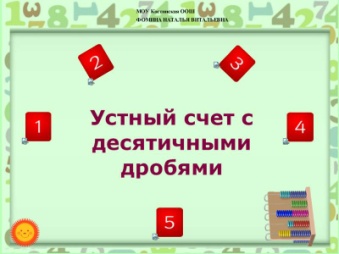 Титульный слайд.Титульный слайд.Приемы ИД не используются.Организационный момент. Обозначение темы урока. Проверка готовности класса к уроку. Мотивационный момент.Приемы ИД не используются.Организационный момент. Обозначение темы урока. Проверка готовности класса к уроку. Мотивационный момент.Приемы ИД не используются.Организационный момент. Обозначение темы урока. Проверка готовности класса к уроку. Мотивационный момент.2-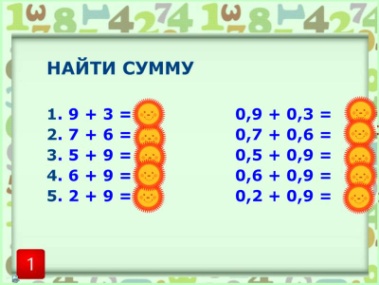 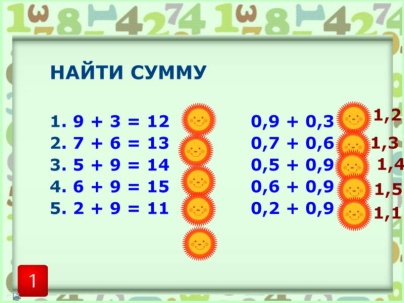 Использованы приемы «перемещение объекта» и «ответ за границей»3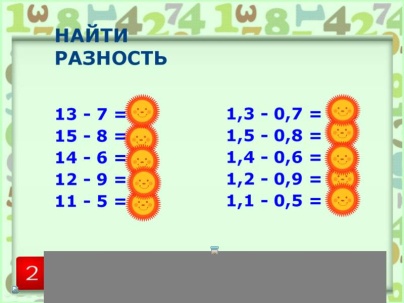 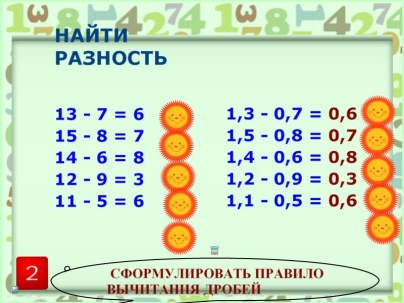 Использованы приемы «перемещение объекта» и «шторка»4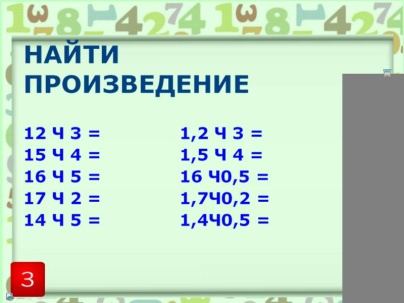 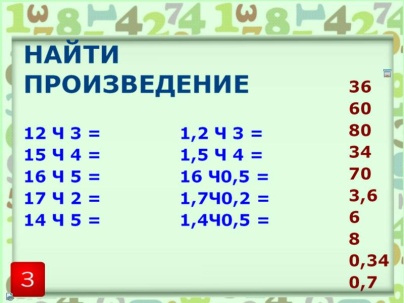 Использован прием «шторка»5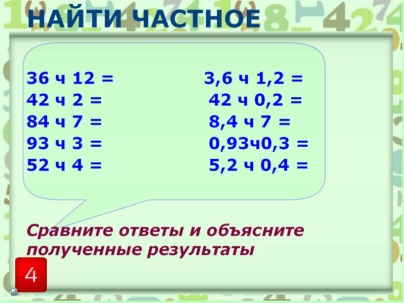 6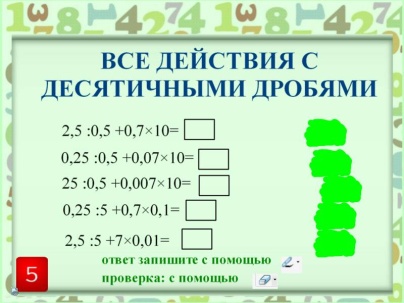 Использован прием «слои»7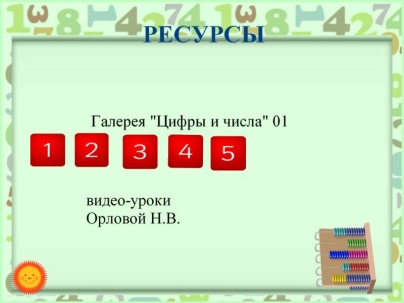 8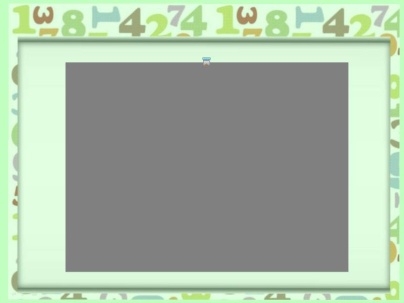 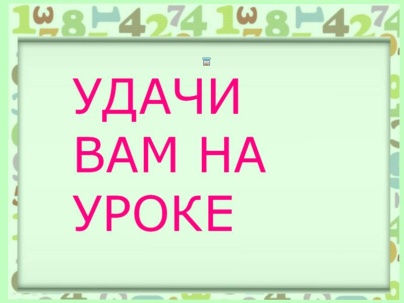 Использован прием «шторка»Использован прием «шторка»